РЕШЕНИЕ									 ҠАРАРОб избрании заместителя председателя Совета городского поселения город Мелеуз муниципального района Мелеузовский район Республики Башкортостан В соответствии с Регламентом Совета городского поселения город Мелеуз муниципального района Мелеузовский район Республики Башкортостан, Совет городского поселения город Мелеуз муниципального района Мелеузовский район Республики Башкортостан РЕШИЛ:Избрать заместителем председателя Совета городского поселения город Мелеуз муниципального района  Мелеузовский район Республики Башкортостан депутата от избирательного округа № 5 Сычкова Владимира Павловича.Признать утратившим силу решение Совета городского поселения город Мелеуз муниципального района Мелеузовский район Республики Башкортостан от 30 сентября 2020 года № 6 «Об избрании заместителя председателя Совета городского поселения город Мелеуз муниципального района Мелеузовский район Республики Башкортостан».Председатель Совета городского поселения город Мелеуз муниципального района Республики Башкортостан                                                                  А.Л. Шадрин  г. Мелеуз«24» декабря  2020г.№ 37СОВЕТ ГОРОДСКОГО ПОСЕЛЕНИЯ ГОРОД МЕЛЕУЗ МУНИЦИПАЛЬНОГО РАЙОНА МЕЛЕУЗОВСКИЙ РАЙОН РЕСПУБЛИКИ БАШКОРТОСТАН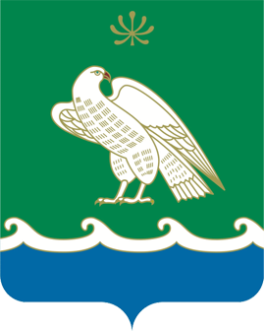 БАШҠОРТОСТАН РЕСПУБЛИКАҺЫ МӘЛӘҮЕЗ РАЙОНЫ МУНИЦИПАЛЬ РАЙОНЫНЫҢ МӘЛӘҮЕЗ ҠАЛАҺЫ ҠАЛА БИЛӘМӘҺЕ СОВЕТЫ453850, г. Мелеуз ул. Воровского, 4453850, Мәләүез, Воровский урамы, 4Тел.: 7(34764)-3-51-53, 3-52-35,e-mail:54.sovet@bashkortostan.ru,сайт: http://meleuzadm.ru/Тел.: 7(34764)-3-51-53, 3-52-35,e-mail:54.sovet@bashkortostan.ru,сайт: http://meleuzadm.ru/Тел.: 7(34764)-3-51-53, 3-52-35,e-mail:54.sovet@bashkortostan.ru,сайт: http://meleuzadm.ru/ОГРН   1050203025828       ИНН   0263011186       КПП   026301001ОГРН   1050203025828       ИНН   0263011186       КПП   026301001ОГРН   1050203025828       ИНН   0263011186       КПП   026301001